浜松医科大学 [平成29年度AMED国産医療機器創出促進基盤整備等事業]はままつ次世代光・健康医療産業創出拠点 [JST地域産学官共同研究拠点整備事業]浜松商工会議所浜松医工連携研究会事業、地域イノベーション・エコシステム形成プログラム開催日：平成３０年２月２３日（金）１６：３０～２０：３０会　　場：プレスタワー７階　静岡新聞ミーティングルーム講演会（16:30～19:00）　　①看護部からの現場及び業務の紹介　　浜松医科大学医学部附属病院　看護部 副看護部長　須永 訓子先生②リハビリテーション部からの現場及び業務の紹介　　　　浜松医科大学医学部附属病院　リハビリテーション部　助教　永房 鉄之先生　　③血液浄化療法部からの現場及び業務の紹介　　　　浜松医科大学医学部附属病院　血液浄化療法部　臨床工学技士　江間 信吾先生　　※講師・講演の順番は変更になる場合があります。予めご承知おきください。講師など現場医師との交流会（19:10～20:30）講演参加費：無料　※交流会のみ有料（浜松医工連携研究会　会員５，０００円、一般　６，０００円）　　　　　　・会費は、飲食代となります。当日ご持参ください。交流会の当日キャンセルはご遠慮ください。会費はご負担いただきます。・今回のイベント申込にあわせて当研究会にご入会いただくと会員料金で適用となります。(年会費20,000円　新産業創出会議会員の方は10,000円) ※浜松商工会議所浜松医工連携研究会（橋本秀比呂代表幹事）は、はままつ医工連携拠点とともに、健康医療関連産業の参入を目指す企業を支援するための様々な活動を行っています。ご関心のある方は下記までお問合せください。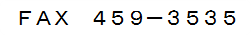 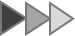 ※ご記入いただいた内容は、当事業の参加者把握のために利用する他、事務連絡や関連事業の情報提供のために利用することがありますが、第三者に公開するものではありません。【申し込み・問い合わせ】浜松商工会議所　工業振興課（TEL053-452-1116 / FAX:053-459-3535）
　E-mail:kogyo@hamamatsu-cci.or.jp事業所名電話番号所 在 地ＦＡＸ参加者名所属・役職交流会参加する・参加しない参加者名所属・役職交流会参加する・参加しない